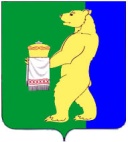 Российская ФедерацияАДМИНИСТРАЦИЯ БЕЛЬКОВСКОГО СЕЛЬСКОГО ПОСЕЛЕНИЯВохомского муниципального районаКостромской области         ____________________________________________________________________ПОСТАНОВЛЕНИЕот 22 марта 2021 года                                                                                                № 12Об утверждении Порядка разработки, реализации и оценки эффективности муниципальных программ Бельковского сельского поселенияВохомского муниципального района Костромской областиВ соответствии со статьей 179 Бюджетного кодекса Российской Федерации, руководствуясь Уставом муниципального образования Бельковское сельское поселение Вохомского муниципального района Костромской области, в целях упорядочения разработки, реализации и оценки эффективности муниципальных программ Бельковского сельского поселения, администрация Бельковского сельского поселения ПОСТАНОВЛЯЕТ:1. Утвердить Порядок разработки, реализации и оценки эффективности муниципальных программ Бельковского сельского поселения Вохомского муниципального района Костромской области (далее – Порядок) согласно Приложению.2. Администрации Бельковского сельского поселения Вохомского муниципального района Костромской области (далее - администрация Бельковского сельского поселения) при разработке и реализации муниципальных программ Бельковского сельского поселения руководствоваться требованиями утвержденного Порядка. 3. Настоящее постановление подлежит опубликованию в ежемесячном информационном бюллетене «Бельковский вестник». 4. Контроль за исполнением настоящего постановления оставляю за собой.Глава Бельковского сельского поселенияВохомского муниципального районаКостромской области                                                                           И.В. ШадринПриложениеУТВЕРЖДЕНпостановлением администрацииБельковского сельского поселенияот 22 марта 2021 года № 12Порядокразработки, реализации и оценки эффективности муниципальных программ Бельковского сельского поселенияВохомского муниципального района Костромской области1. Общие положения1.1. Настоящий Порядок определяет правила разработки, реализации и оценки эффективности муниципальных программ Бельковского сельского поселения Вохомского муниципального района Костромской области (далее - муниципальные программы), а также контроля над ходом их реализации.1.2. Муниципальной программой является система мероприятий (согласованных по задачам, срокам осуществления и ресурсам) и инструментов органов местного самоуправления, обеспечивающих в рамках решения вопросов местного значения достижение приоритетов и целей в сфере социально-экономического развития на территории Бельковского сельского поселения.1.3. Муниципальная программа, исходя из масштабности и сложности решаемых в рамках ее задач, может включать в себя подпрограммы и отдельные мероприятия.1.4. Муниципальная программа разрабатывается на срок не менее 3-х лет. Конкретный срок реализации муниципальной программы определяется ответственным исполнителем при разработке проекта муниципальной программы, при этом учитывается, чтобы срок был достаточен для того, чтобы выявились устойчивые изменения показателей муниципальной программы, позволяющие осуществить качественную и количественную оценку ожидаемых результатов реализации муниципальной программы.1.5. Инициатором разработки программы выступает администрация Бельковского сельского поселения.1.6. Разработка и руководство реализацией муниципальной программы осуществляются главным специалистом администрации Бельковского сельского поселения, определенным в качестве ответственного исполнителя муниципальной программы (далее - ответственный исполнитель) совместно с иными исполнителями и участниками муниципальной программы.Исполнителями муниципальной программы являются  ответственные за разработку и реализацию программ (подпрограммы), либо отдельных мероприятий муниципальной программы.Участниками муниципальной программы являются администрация Бельковского сельского поселения, муниципальные учреждения и предприятия, участвующие в реализации одного или нескольких мероприятий подпрограмм, либо отдельных мероприятий муниципальной программы.1.7. Основанием для разработки муниципальной программы является Перечень муниципальных программ Вохомского муниципального района, утвержденный постановлением администрации Вохомского муниципального района.2. Требования к  составу, структуре и содержанию муниципальной программы2.1. Муниципальная программа содержит следующие разделы:1) Паспорт муниципальной программы;2) характеристика и анализ текущего состояния сферы социально-экономического развития Бельковского сельского поселения;3) цели и задачи муниципальной программы, целевые показатели реализации муниципальной программы;4) план мероприятий по выполнению муниципальной программы.2.2. К содержанию разделов муниципальной программы предъявляются следующие требования:1)	Паспорт муниципальной программы заполняется по форме, согласно Приложению № 1 к настоящему Порядку;2) раздел муниципальной программы «Характеристика и анализ текущего состояния сферы социально-экономического развития Бельковского сельского поселения» должен содержать:- анализ текущего состояния, включая выявление основных проблем и причин их возникновения, а также анализ социальных, финансово-экономических и иных рисков реализации муниципальной программы. При описании текущего состояния и формулировании проблем в сфере реализации муниципальной программы должны использоваться количественные и качественные показатели;- прогноз развития сферы реализации муниципальной программы, определение возможных тенденций и значений экономических показателей по итогам реализации муниципальной программы;- обоснование соответствия целей и задач муниципальной программы приоритетам стратегических направлений развития Бельковского сельского поселения;3)	раздел муниципальной программы «Цели и задачи муниципальной программы, целевые показатели реализации муниципальной программы» оформляется в виде приложения к муниципальной программе по форме, согласно Приложению № 3 к настоящему Порядку, и должен содержать формулировку целей,  на достижение и решение которых направлена муниципальная программа. Для каждой цели (задачи) муниципальной программы должны быть установлены целевые показатели, которые приводятся по годам на период реализации муниципальной программы.Целевые показатели муниципальной программы устанавливаются в абсолютных и относительных величинах и должны объективно характеризовать прогресс достижения цели, решения задач муниципальной программы;4) раздел муниципальной программы «План мероприятий по выполнению муниципальной программы» должен содержать текстовую часть, отражающую механизмы реализации мероприятий муниципальной программы и план мероприятий по выполнению муниципальной программы в виде приложения к муниципальной программе по форме, согласно Приложению № 4 к настоящему Порядку. 3. Требования к составу, структуре и содержанию подпрограмм, входящих в муниципальную программу3.1. Деление муниципальной программы на подпрограммы осуществляется исходя из масштабности и сложности решаемых в рамках муниципальной программы задач. Решение о формировании подпрограмм принимает ответственный исполнитель.3.2. Подпрограмма разрабатывается на срок не менее трех лет.3.3. Муниципальная подпрограмма содержит следующие разделы:1) Паспорт подпрограммы заполняется по форме, согласно Приложению № 2 к настоящему Порядку;2) характеристика сферы реализации подпрограммы, описание основных проблем в указанной сфере и прогноз ее развития;3) цели, задачи и целевые показатели достижения целей и решения задач, описание основных ожидаемых конечных результатов подпрограммы, которые должны быть направлены на достижение целей муниципальной программы и позволят повысить доступность и качество оказания муниципальных услуг, эффективность и результативность бюджетных расходов в рамках реализации муниципальной программы;4) перечень мероприятий подпрограммы, направленных на достижение целей и задач подпрограммы.3.4. К содержанию разделов муниципальной подпрограммы предъявляются требования согласно п. 2.2. настоящего Порядка.4. Согласование, утверждение и внесение изменений в муниципальную программу (подпрограмму)4.1. Проект муниципальной программы, разработанный ответственным исполнителем и согласованный со всеми исполнителями и участниками муниципальной программы, направляется в прокуратуру Вохомского района для заключения на проект, а также в Совет депутатов Бельковского сельского поселения для утверждения и согласования  порядка и объема финансирования реализации мероприятий программы.4.2. Согласованный проект муниципальной программы утверждается постановлением администрации Бельковского сельского поселения.Муниципальные программы, предлагаемые к реализации начиная с очередного финансового года, а также изменения в ранее утвержденные муниципальные программы подлежат утверждению не позднее 1 октября текущего года.4.3. Внесение изменений в муниципальную программу осуществляется в порядке, определенном пунктами 4.1 - 4.2 настоящего Порядка.4.4. Муниципальные программы подлежат приведению в соответствие с решением Собрания депутатов Бельковского сельского поселения о бюджете не позднее двух месяцев со дня вступления его в силу.4.5. Внесение изменений в подпрограммы осуществляется путем внесения изменений в муниципальную программу.4.6. Ответственный исполнитель организует размещение утвержденных муниципальных программ, а также изменения в них на официальном сайте администрации Бельковского сельского поселения в информационно-телекоммуникационной сети «Интернет».4.7. Главный специалист администрации ежегодно в срок до 10 октября направляет в бухгалтерию администрации Бельковского сельского поселения перечень муниципальных программ.5. Финансовое обеспечение реализации муниципальной программы5.1. Расчет ассигнований местного бюджета на реализацию муниципальной программы осуществляется ответственным исполнителем муниципальной программы.5.2. Бюджетные ассигнования на финансовое обеспечение реализации муниципальной программы на очередной финансовый год и плановый период устанавливаются в соответствии с планируемыми бюджетными ассигнованиями местного бюджета. 5.3. Объем расходов федерального и областного бюджетов на финансовое обеспечение реализации муниципальной программы определяется с учетом установленных государственными программами Российской Федерации, государственными программами Костромской области уровней софинансирования и объемов финансирования этих программ.Если муниципальной программой предусматривается финансирование из федерального бюджета или бюджета Костромской области, а также внебюджетных источников, в муниципальной программе дается ссылка на действующие программы, иные правовые акты или договоры (соглашения), констатирующие намерение другой стороны принять участие в финансировании мероприятий  муниципальной  программы. 6. Реализация, оценка эффективности и контроль за выполнением муниципальной программы (подпрограммы)6.1. Ответственный исполнитель муниципальной программы:1) обеспечивает разработку, утверждение и реализацию муниципальной программы (подпрограммы), а также при необходимости внесение в нее изменений;2) осуществляет текущее управление реализацией муниципальной программы (подпрограммы);3) обеспечивает достижение целей и задач, предусмотренных муниципальной программой (подпрограммой), утвержденных значений целевых показателей;4)  осуществляет мониторинг реализации муниципальной программы (подпрограммы);5) формирует отчеты о реализации муниципальной программы (подпрограммы);6) обеспечивает эффективное использование средств, выделяемых на реализацию муниципальной программы (подпрограммы);7) осуществляет взаимодействие с органами государственной власти Костромской области по вопросам получения субсидий из областного бюджета местным бюджетам на реализацию муниципальных программ, направленных на достижение целей, соответствующих государственным программам Костромской области, а также сбор, обобщение и анализ отчетности о выполнении мероприятий, на реализацию которых направлены субсидии из областного бюджета;8) осуществляет оценку эффективности реализации программы, а также реализации подпрограмм, входящих в муниципальную программу.6.2. Контроль за использованием бюджетных средств при реализации муниципальных программ (подпрограмм) осуществляется Советом депутатов Бельковского сельского поселения.6.3. Ответственные исполнители ежегодно после окончания отчетного периода до 1 марта направляют в Совет депутатов Бельковского сельского поселения отчет о реализации муниципальной программы (подпрограммы) согласно Приложению № 5 к настоящему Порядку, согласованный с  главным бухгалтером администрации Бельковского сельского поселения в части полноты и правильности отражения в нем расходов местного бюджета, а также оценку эффективности реализации муниципальной программы (подпрограммы) проведенной в соответствии с Методикой оценки эффективности реализации муниципальных программ, согласно Приложению № 6 к настоящему Порядку.К отчету прилагается пояснительная записка, которая содержит:1) информацию о выполнении мероприятий муниципальной программы (подпрограммы), запланированных к реализации в отчетном периоде (с указанием причин невыполнения мероприятий); 2) сведения о достижении целевых показателей муниципальной программы (подпрограммы) (с обоснованием причин отклонений по показателям, плановые значения по которым не достигнуты);3) информацию о финансировании мероприятий муниципальной программы (подпрограммы) за счет всех источников;4) предложения по дальнейшей реализации муниципальной программы (подпрограммы).6.4. Результаты оценки эффективности реализации муниципальной программы являются приложением к годовому отчету реализации муниципальной программы.6.5. Главный специалист администрации:1) оказывает практическую помощь ответственным исполнителям муниципальных программ в проведении оценки эффективности реализации программ, а также реализации подпрограмм, входящих в муниципальные программы;2) формирует сводный годовой отчет оценки эффективности муниципальных программ (подпрограмм);3) по результатам оценки в срок до 1 мая вносит главе Бельковского сельского поселения предложения:- о необходимости прекращения реализации муниципальной программы;- о внесении изменений в муниципальную программу, начиная с очередного финансового года, в том числе об изменении объема бюджетных ассигнований на финансовое обеспечение реализации муниципальной программы.6.6. По результатам рассмотрения сводного годового отчета оценки эффективности муниципальных программ главой Бельковского сельского поселения может быть принято решение о необходимости прекращения или об изменении начиная с очередного финансового года ранее утвержденной муниципальной программы, в том числе необходимости изменения объема бюджетных ассигнований на финансовое обеспечение реализации муниципальной программы.6.7. Сводный годовой отчет оценки эффективности муниципальных программ подлежит размещению на официальном сайте администрации Бельковского сельского поселения  в информационно-коммуникационной сети Интернет не позднее 10 мая текущего года. Приложение № 1к Порядку разработки, реализации и оценкиэффективности муниципальных программБельковского сельского поселенияВохомского муниципального районаКостромской областиПАСПОРТ муниципальной программы Бельковского сельского поселения Вохомского муниципального района Костромской области_________________________________________________________________________(наименование муниципальной программы)Приложение № 2к Порядку разработки, реализации и оценкиэффективности муниципальных программБельковского сельского поселенияВохомского муниципального районаКостромской областиПАСПОРТподпрограммы муниципальной программы Бельковского сельского поселения Вохомского муниципального района Костромской области_________________________________________________________________________(наименование муниципальной программы (подпрограммы)                                                                                                                                   Приложение № 3к Порядку разработки, реализации и оценкиэффективности муниципальных программБельковского  сельского поселенияВохомского муниципального районаКостромской областиЦЕЛИ, ЗАДАЧИ И ЦЕЛЕВЫЕ ПОКАЗАТЕЛИреализации муниципальной программы__________________________________________________________________________(наименование муниципальной программы)В случае наличия в программе подпрограмм форма заполняется отдельно на каждую подпрограмму.Приложение № 4к Порядку разработки, реализации и оценкиэффективности муниципальных программБельковского сельского поселенияВохомского муниципального районаКостромской областиПЛАН МЕРОПРИЯТИЙ по выполнению муниципальной программы_________________________________________________________________________ (наименование муниципальной программы)В случае наличия в программе подпрограмм форма заполняется отдельно на каждую подпрограмму.Приложение № 5к Порядку разработки, реализации и оценкиэффективности муниципальных программБельковского сельского поселенияВохомского муниципального районаКостромской областиОТЧЕТо реализации муниципальной программы_________________________________________________________________________(наименование муниципальной программы)Достижение целевых показателей муниципальной программыза _____________________20_____(отчетный период)Таблица 1В случае наличия в программе подпрограмм форма заполняется отдельно на каждую подпрограмму.выполнение мероприятий муниципальной программыза _____________________20_____(отчетный период)Таблица 2В случае наличия в программе подпрограмм форма заполняется отдельно на каждую подпрограмму.Приложение № 6к Порядку разработки, реализации и оценкиэффективности муниципальных программБельковского  сельского поселенияВохомского муниципального районаКостромской областиМетодика оценки эффективности реализации муниципальных программ Оценка эффективности реализации муниципальной программы проводится по двум направлениям:1) оценка полноты финансирования (Q1) (Таблица 1);2) оценка достижения плановых значений целевых показателей (Q2) (Таблица 2).1. Оценка полноты финансирования (Q1) рассчитывается как соотношение запланированного объема расходов на муниципальную программу и фактического объема расходов за отчетный период (с учетом экономии, образовавшейся в ходе реализации муниципальной программы).Шкала оценки полноты финансированияТаблица 12.	Оценка достижения плановых значений целевых показателей (Q2) рассчитывается как среднее арифметическое значение отношений фактически достигнутых значений и плановых значений целевых показателей муниципальной программы за отчетный период.Шкала оценки достижения плановых значений целевых показателей                      Таблица 23. Оценка эффективности реализации муниципальной программы в отчетном периоде осуществляется путем анализа полученных значений полноты финансирования (Q1) и оценки достижения плановых значений целевых показателей (Q2) при помощи результирующей шкалы оценки эффективности муниципальной программы (Таблица 3).В годовом отчете о ходе реализации муниципальной программы приводится значение оценки эффективности муниципальной программы (от 0 до 5), дается характеристика оценки (высокая эффективность, приемлемая эффективность, средняя эффективность, уровень эффективности ниже среднего, низкая эффективность, крайне низкая эффективность) и приводятся причины отклонений и предполагаемые дальнейшие действия в отношении оцениваемой муниципальной программы, изложенные в соответствующих разделах Таблицы 3.Результирующая шкала оценки эффективности муниципальной программыТаблица 3 Ответственный исполнитель муниципальной программыСроки реализации муниципальной программыЦели и задачи муниципальной программыПеречень подпрограмм муниципальной программы (при их наличии)Перечень основных целевых показателей муниципальной программыОбъемы финансирования муниципальной программы по годам реализации, тыс. рублейВСЕГО:в том числе: (по годам реализации)из них:федеральный бюджет:в том числе: (по годам реализации)областной бюджет:в том числе: (по годам реализации)районный бюджет:в том числе: (по годам реализации)местный бюджет:в том числе: (по годам реализации)внебюджетные источники: в том числе: (по годам реализации)Исполнитель муниципальной подпрограммыСроки реализации муниципальной подпрограммыЦели и задачи муниципальной подпрограммыПеречень основных целевых показателей муниципальной подпрограммыОбъемы финансирования муниципальной подпрограммы по годам реализации, тыс. рублейВСЕГО:в том числе: (по годам реализации)из них:федеральный бюджет:в том числе: (по годам реализации)областной бюджет:в том числе: (по годам реализации)районный бюджет:в том числе: (по годам реализации)местный бюджет:в том числе: (по годам реализации)внебюджетные источники:в том числе: (по годам реализации)№п/пНаименование цели (целей) и задач, целевых показателейЕдиница 
измеренияЗначение целевого показателяЗначение целевого показателяЗначение целевого показателя№п/пНаименование цели (целей) и задач, целевых показателейЕдиница 
измерения1 год планового периода2 год планового периода3 год планового периода123456Задача 1Задача 1Задача 1Задача 1Задача 1Целевой показатель 1Целевой показатель 2…Задача 2Задача 2Задача 2Задача 2Задача 2Целевой показатель 3Целевой показатель 4…№ п/пНаименование мероприятия и источники финансированияОбъем расходов на выполнение мероприятия за счет всех источников ресурсного обеспечения, тыс. рублейОбъем расходов на выполнение мероприятия за счет всех источников ресурсного обеспечения, тыс. рублейОбъем расходов на выполнение мероприятия за счет всех источников ресурсного обеспечения, тыс. рублейОбъем расходов на выполнение мероприятия за счет всех источников ресурсного обеспечения, тыс. рублейОбъем расходов на выполнение мероприятия за счет всех источников ресурсного обеспечения, тыс. рублей№ п/пНаименование мероприятия и источники финансированияВсего1 год планового периода2 год планового периода3 год планового периодаОжидаемый результат (краткое описание)1234567Всего по муниципальной программе, в том числефедеральный бюджетобластной бюджетрайонный бюджетместный бюджетвнебюджетные источникиМероприятие 1федеральный бюджетобластной бюджетрайонный бюджетместный бюджетвнебюджетные источникиМероприятие 2федеральный бюджетобластной бюджетрайонный бюджетместный бюджетвнебюджетные источники…№п/пЦели, задачи и целевые показателиЕдиница измеренияЗначение целевого показателяЗначение целевого показателяПроцент выполненияПричины отклонения от планового значения№п/пЦели, задачи и целевые показателиЕдиница измеренияпланфактПроцент выполненияПричины отклонения от планового значения1234567Цель Задача 1Целевой показатель 1Целевой показатель 2Задача 2Целевой показатель 3Целевой показатель 4№п/пНаименование мероприятия/Источники расходов на финансированиеОбъем расходов на выполнение мероприятия, тыс. рублейОбъем расходов на выполнение мероприятия, тыс. рублейОбъем расходов на выполнение мероприятия, тыс. рублейПричины отклонения от планового значения№п/пНаименование мероприятия/Источники расходов на финансированиепланфактпроцент выполненияПричины отклонения от планового значения123456Всего по муниципальной программе, в том числефедеральный бюджетобластной бюджетРайонный бюджетМестный бюджетвнебюджетные источникиМероприятие 1федеральный бюджетобластной бюджетРайонный бюджетМестный бюджетвнебюджетные источникиМероприятие 2федеральный бюджетобластной бюджетРайонный бюджетМестный бюджетвнебюджетные источники…Значение O1Оценка0,98 ≤ Q1 ≤ 1,02полное финансирование0,5 ≤ Q1< 0,98неполное финансирование1,02 <Q1 ≤ 1,5увеличенное финансированиеQ1< 0,5существенное недофинансированиеQ1> 1,5чрезмерное финансированиеЗначениеОценка0,95 ≤ Q2 ≤ 1,05высокая результативность 0,7 ≤ Q2< 0,95средняя результативность (недовыполнение плана)1,05 <Q2 ≤ 1,3средняя результативность (перевыполнение плана)Q2< 0,7низкая результативность (существенное недовыполнение плана)Q2> 1,3низкая результативность (существенное перевыполнение плана)0,95 ≤ Q 2 ≤ 1,050,7 ≤ Q2< 0,951,05 <Q2 ≤ 1,3Q2< 0,7Q2> 1,30,98 ≤ Q1 ≤ 1,02Оценка - 5.    
Высокая  эффективность муниципальной программыОценка - 3. Средний уровень  эффективностимуниципальной программыОценка - 4.   Приемлемый уровень эффективностимуниципальной программыОценка – 1. Низкий уровень эффективностимуниципальной программыОценка - 4.    Приемлемый уровень
эффективностимуниципальной программы0,98 ≤ Q1 ≤ 1,02возможен пересмотр муниципальной программы в части корректировки целевых показателей (уменьшение плановых значений) или выделения дополнительного финансированиявозможен пересмотр муниципальной программы в части высвобождения финансовых ресурсов и перенос ресурсов
на следующие   
периоды либо на другие муниципальные программынеобходима существенная корректировка муниципальной программы в части пересмотра значений целевых показателей, увеличения объема финансирования, перечня программных мероприятий, системы управления. При ограниченности финансовых ресурсов целесообразно поставить вопрос о досрочном прекращении муниципальной программывозможен пересмотр муниципальной программы в части корректировки целевых показателей, высвобождения финансовых ресурсов и перенос ресурсов на следующие периоды либо на другие муниципальные программы0,95 ≤ Q 2 ≤ 1,050,7 ≤ Q2< 0,951,05 <Q2 ≤ 1,3Q2< 0,7Q2> 1,30,5 ≤ Q1< 0,98Оценка - 4.  Приемлемый уровень  эффективности муниципальной программыОценка - 4.    Приемлемый уровень эффективности муниципальной программыОценка - 3.Средний уровень  эффективностимуниципальной программыОценка - 2.Уровень    эффективности муниципальной программы ниже    среднегоОценка - 3.Средний уровень  эффективности муниципальной программы0,5 ≤ Q1< 0,98возможен пересмотр
муниципальной программы в части       
высвобождения ресурсов и перенос их на следующие периоды или на другие муниципальные программынеобходим более глубокий анализ причин отклонений от плана. Возможен пересмотр муниципальной программы в части корректировки целевых показателей и/или выделения дополнительного финансированиянеобходим пересмотр муниципальной программы в части изменения целевых показателей (увеличение плановых значений), в части сокращения финансирования и переноса высвобожденных ресурсов на следующие периоды или на другие муниципальные программынеобходим более глубокий анализ причин отклонения от  
плановых значений. Возможен пересмотр  муниципальной программы в части корректировки  целевых показателей, выделения дополнительного финансирования. Если корректировка невозможна, то целесообразно поставить вопрос о досрочном    
прекращении муниципальной программынеобходим         
пересмотр муниципальной программы в   
части изменения   
целевых показателей,    
сокращения        
финансирования и  
переноса 
высвобожденных    
ресурсов на   
следующие периоды 
или на другие муниципальные программы0,95 ≤ Q 2 ≤ 1,050,7 ≤ Q2< 0,951,05 <Q2 ≤ 1,3Q2< 0,7Q2> 1,31,02 <Q1 ≤ 1,5Оценка - 3.Средний уровень  
 эффективности муниципальной программыОценка - 2.Уровень      
эффективности муниципальной программы ниже среднегоОценка - 3.    
Средний уровень  
эффективности муниципальной программыОценка - 0.Крайне низкая эффективность муниципальной программыОценка - 3.Средний уровень  
эффективности муниципальной программы1,02 <Q1 ≤ 1,5некорректно спланирован объем финансирования. Возможен пересмотр муниципальной программы в части корректировки целевых показателей (снижение плановых значений) или увеличения финансирования на следующий периоднеобходим пересмотр муниципальной программы в части уменьшения финансирования, сокращения срока реализации, корректировки плана мероприятий, оптимизации системы управлениятребуется проведение более глубокого анализа причин отклонений от плановых значений. Необходима корректировка муниципальной программы в части пересмотра целевых показателей и финансирования в зависимости от результатов исследования, причин отклонений от планацелесообразно поставить вопрос о досрочном прекращении муниципальной программынеобходим более глубокий анализ причин отклонений от плана. Возможен пересмотр муниципальной программы в части корректировки целевых показателей, сокращения финансирования0,95 ≤ Q 2 ≤ 1,050,7 ≤ Q2< 0,951,05 <Q2 ≤ 1,3Q2< 0,7Q2> 1,3Q1< 0,5Оценка - 2.Уровень эффективности муниципальной программы ниже среднегоОценка - 1.Низкая эффективность муниципальной программыОценка - 2.    
Уровень эффективности муниципальной программы ниже среднегоОценка - 2.  
Уровень эффективности муниципальной программы ниже среднегоОценка - 3.Средний уровень  
эффективности муниципальной программыQ1< 0,5некорректно спланирован объем финансирования. Необходим пересмотр муниципальной программы в части уменьшения предусмотренного в следующих периодах финансирования и/или сокращения срока реализации муниципальной программы, корректировки перечня программных мероприятий, оптимизации системы управлениянеобходим пересмотр муниципальной программы в части корректировки значений целевых показателей (снижение плановых значений), увеличения финансирования на следующий период, пересмотр плана мероприятий и оптимизации системы управлениянекорректно спланирован объем финансирования и даны прогнозы значений целевых показателей. Необходим пересмотр муниципальной программы в части уменьшения финансирования и  корректировки целевых показателей  требуется проведение более глубокого анализа причин отклонений от  
плана. Необходима     
корректировка  
муниципальной программы в части    
пересмотра целевых показателей и
финансирования 
в зависимости  
от результатов 
исследования причин         
отклонений от  
плана. Если корректировка  
невозможна, то целесообразно  
поставить вопрос 
о досрочном    
прекращении муниципальной программынекорректно спланирован объем финансирования. Необходим пересмотр муниципальной программы в части корректировки целевых показателей, сокращения объема финансирования, сокращения срока реализации муниципальной программы; корректировки плана мероприятий, оптимизации системы управления0,95 ≤ Q 2 ≤ 1,050,7 ≤ Q2< 0,951,05 <Q2 ≤ 1,3Q2< 0,7Q2> 1,3Q1> 1,5Оценка - 1.    
Низкая  эффективность муниципальной программыОценка - 0.Крайне низкая эффективность муниципальной программыОценка - 1.    
Низкая  эффективность муниципальной программыОценка - 0.  
Крайне низкая эффективность муниципальной программыОценка - 2.Уровень эффективности муниципальной программы ниже среднегоQ1> 1,5необходим пересмотр
муниципальной программы в части корректировки целевых показателей (снижение плановых значений), увеличения финансирования на следующий период, увеличения сроков реализациицелесообразно поставить вопрос о существенном пересмотре или досрочном прекращении муниципальной программынеобходимо проведение более глубокого анализа причин отклонений. По результатам исследования необходим пересмотр муниципальной программы в части корректировки объемов финансирования, плана мероприятий, системы управления, пересмотра плановых значений целевых показателеймуниципальную программу следует досрочно завершитьнеобходимо проведение более глубокого анализа причин отклонений. По результатам исследования необходим пересмотр муниципальной программы в части корректировки объемов финансирования, плана мероприятий, пересмотр плановых значений целевых показателей